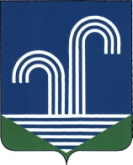 СОВЕТ БРАТКОВСКОГО СЕЛЬСКОГО ПОСЕЛЕНИЯКОРЕНОВСКОГО РАЙОНАРЕШЕНИЕот 23 декабря 2019 года							        № 27село БратковскоеО внесении изменений в решение  Совета Братковского сельского поселения Кореновского района от 06 декабря 2018 года № 269 «О бюджете Братковского сельского поселения Кореновского района на 2019 год»(с изменениями от 12 февраля 2019 года №278, от 09 апреля 2019 года№285,от 27 июня 2019 года №309, от 29 июля 2019 года №311, от 22 августа 2019 года №313, от 25 октября 2019 года №8)Совет Братковского сельского поселения Кореновского района р е ш и л:1.Внести в решение Совета Братковского сельского поселения Кореновского района от 06 декабря 2018 года № 269 «О бюджете Братковского сельского поселения Кореновского района на 2019 год» (с изменениями от 12 февраля 2019 года №278, от 09 апреля 2019 года №285, от 27 июня 2019 года №309, от 29 июля 2019 года №311, от 22 августа 2019 года №313, от 25 октября 2019 года №8) следующие изменения и дополнения:1.1.Пункт 1 подпункты 1,2,5,8  изложить в следующей редакции:«1. Утвердить основные характеристики бюджета Братковского сельского поселения Кореновского района (далее по тексту – местный бюджет) на 2019 год:1) общий объем доходов в сумме 48242,4 тыс. рублей;2) общий объем расходов в сумме 50240,0 тыс. рублей;5) общий объем межбюджетных трансфертов, получаемых от других бюджетов бюджетной системы Российской Федерации в сумме 38877,9 тысяч рублей8) дефицит местного бюджета в сумме 1997,6 тыс. рублейУтвердить источники внутреннего финансирования дефицита бюджета поселения, перечень статей и видов источников финансирования дефицита бюджета на 2019 год согласно приложению 5 к настоящему решению.1. Приложение № 3 изложить в новой редакции (приложение № 1);2. Приложение № 4 изложить в новой редакции (приложение № 2);3. Приложение № 5 изложить в новой редакции (приложение № 3);4. Приложение № 6 изложить в новой редакции (приложение № 4);5. Приложение № 7 изложить в новой редакции (приложение № 5);2. Настоящее решение подлежит официальному опубликованию и размещению на официальном сайте Братковского сельского поселения Кореновского района в информационно-телекоммуникационной сети «Интернет». 3. Решение вступает в силу после его опубликования.Глава Братковскогосельского поселенияКореновского района								А.В. ДемченкоПРИЛОЖЕНИЕ № 1к решению Совета Братковскогосельского поселенияКореновского районаот 23.12.2019г. №  27ПРИЛОЖЕНИЕ № 3к решению Совета Братковскогосельского поселенияКореновского районаот 06.12.2018 №269Объем поступлений доходов в местный бюджет на 2019 год (тыс. рублей)* В части доходов, зачисляемых в местный бюджетНачальник финансового отдела администрации Братковскогосельского поселения		Л.А. НауменкоПРИЛОЖЕНИЕ № 2к решению Совета Братковскогосельского поселенияКореновского районаот 23.12.2019г. №  27ПРИЛОЖЕНИЕ № 4     к решению Совета Братковскогосельского поселенияКореновского районаот 06.12.2018 №269РАСПРЕДЕЛЕНИЕбюджетных ассигнований местного бюджета по разделам и подразделам классификации расходов бюджетов на 2019 год (тыс.рублей)Начальник финансового отдела администрации Братковского сельского поселения Кореновского района 							      Л.А. НауменкоПРИЛОЖЕНИЕ № 3к решению Совета Братковскогосельского поселенияКореновского районаот 23.12.2019г. №  27     ПРИЛОЖЕНИЕ № 5      к решению Совета Братковского     сельского поселения     Кореновского района       от 06.12.2018 №269Распределение бюджетных ассигнованийпо целевым статьям (муниципальным программ и непрограммным направлениям деятельности), группам видов расходов классификации расходов бюджета на 2019 годтыс.руб.Начальник финансового отдела администрации Братковскогосельского поселения								Л.А. НауменкоПРИЛОЖЕНИЕ № 4к решению Совета Братковскогосельского поселенияКореновского районаот 23.12.2019г. №  27ПРИЛОЖЕНИЕ № 6к решению Совета Братковского   сельского поселения   Кореновского района    от 06.12.2018 №269ВЕДОМСТВЕННАЯструктура расходов местного бюджета на 2019 год(тыс. рублей)Начальник финансового отдела администрации Братковскогосельского поселения     	                                                                       Л.А. НауменкоПРИЛОЖЕНИЕ № 5к решению Совета Братковскогосельского поселенияКореновского районаот  23.12.2019г. №  27          ПРИЛОЖЕНИЕ № 7         к решению Совета Братковского        сельского поселения        Кореновского района      от 06.12.2018 №269Источники внутреннего финансирования дефицита  местного бюджета на 2019год										(тыс. рублей)Начальник финансового отдела администрации Братковскогосельского поселения							 	Л.А. НауменкоКод Наименование групп, подгрупп, статей, подстатей, элементов, программ (подпрограмм), кодов экономической классификации доходовСуммаКод Наименование групп, подгрупп, статей, подстатей, элементов, программ (подпрограмм), кодов экономической классификации доходовСумма1 00 00000 00 0000 000Налоговые и неналоговые доходы8510,91 01 02000 01 0000 110 Налог на доходы физических лиц*2350,01 05 03000 01 0000 110Единый сельскохозяйственный налог*513,11 03 02230 01 0000 110,1 03 02240 01 0000 110,1 03 02250 01 0000 110,1 03 02260 01 0000 110Доходы от уплаты акцизов на автомобильный и прямогонный  бензин  дизельное топливо, моторные масла для дизельных и (или) карбюраторных(инжекторных) двигателей, подлежащие распределению между бюджетами субъектов Российской Федерации и местными бюджетами с учетом установленных дифференцированных нормативов отчислений в местные бюджеты1001,01 06 01030 10 0000 110Налог на имущество физических лиц, взимаемый по ставкам, применяемым к объектам налогообложения, расположенным в границах поселений*384,61 06 06033 10 0000 1101 06 06043 10 0000 1101 09 04053 10 0000110Земельный налог*                                      1653,72536,71,61 11 05035 10 0000 120Доходы от сдачи в аренду имущества, находящегося в оперативном управлении органов управления сельских поселений*48,7  1 13 01995 10 0000 130Прочие доходы от оказания платных услуг (работ) получателями средств бюджетов сельских поселений                                                 21,52 00 00000 00 0000 0002 00 00000 00 0000 000БЕЗВОЗМЕЗДНЫЕ ПОСТУПЛЕНИЯ39731,52 02 00000 00 0000 0002 02 00000 00 0000 000Безвозмездные поступления от других бюджетов бюджетной системы Российской Федерации 38877,92 02 10000 00 0000 1502 02 10000 00 0000 150Дотации бюджетам субъектов Российской Федерации и муниципальных образований1773,12 02 15001 00 0000 1502 02 15001 00 0000 150Дотации на выравнивание бюджетной обеспеченности1573,12 02 15001 10 0000 1502 02 15001 10 0000 150Дотации бюджетам сельских поселений на выравнивание бюджетной обеспеченности1573,12 02 15002 10 0000 1502 02 15002 10 0000 150Дотации бюджетам сельских поселений на поддержку мер по обеспечению сбалансированности бюджет200,02 02 29999 10 0000 1502 02 29999 10 0000 150Прочие субсидии бюджетам сельских поселений36879,32 02 30000 00 0000 1502 02 30000 00 0000 150Субвенции бюджетам субъектов Российской федерации225,52 02 30000 10 0000 1502 02 30000 10 0000 150Субвенции бюджетам муниципальных районов на осуществление полномочий по первичному воинскому учету на территориях, где отсутствуют военные комиссариаты221,72 02 35118 00 0000 1502 02 35118 00 0000 150Субвенции бюджетам на осуществление полномочий по первичному воинскому учету на территориях, где отсутствуют военные комиссариаты221,72 02 35118 10 0000 1502 02 35118 10 0000 150Субвенции бюджетам сельских поселений на осуществление первичного воинского учета, где отсутствуют военные комиссариаты221,72 02 30024 00 0000 150 2 02 30024 00 0000 150 Субвенции местным бюджетам на выполнение передаваемых полномочий субъектов Российской Федерации3,82 02 30024 10 0000 150 2 02 30024 10 0000 150 Субвенции бюджетам сельских поселений на выполнение передаваемых полномочий субъектов Российской Федерации3,820705030 10 0000 15020705030 10 0000 150Прочие безвозмездные поступления в бюджеты сельских поселений881,22 18 60010 10 0000 150Доходы бюджетов сельских поселений от возврата остатков субсидий, субвенций и иных межбюджетных трансфертов, имеющих целевое назначение, прошлых лет из бюджетов муниципальных районовДоходы бюджетов сельских поселений от возврата остатков субсидий, субвенций и иных межбюджетных трансфертов, имеющих целевое назначение, прошлых лет из бюджетов муниципальных районов0,32 19 60010 10 0000 150Возврат прочих остатков субсидий, субвенций и иных межбюджетных трансфертов, имеющих целевое назначение, прошлых лет из бюджетов сельских поселенийВозврат прочих остатков субсидий, субвенций и иных межбюджетных трансфертов, имеющих целевое назначение, прошлых лет из бюджетов сельских поселений-27,9Всего доходов48242,4№ п/пНаименованиеРзПРСуммаВсего расходов50240,0в том числе:1Общегосударственные вопросы01004367,8Функционирование высшего должностного лица субъекта Российской Федерации и муниципального образования0102595,5Функционирование Правительства Российской Федерации, высших органов исполнительной власти субъектов Российской Федерации, местных администраций01043358,3Обеспечение деятельности финансовых, налоговых и таможенных органов и органов финансового (финансово-бюджетного) надзора010632,2Обеспечение  проведения выборов и референдумов0107217,3Резервный фонд011110,0Другие общегосударственные вопросы0113154,52Национальная оборона 0200221,7Мобилизационная и войсковая подготовка0203221,73Национальная безопасность и правоохранительная деятельность030058,4Защита населения и территории от последствий чрезвычайных ситуаций природного и техногенного характера, гражданская оборона030929,7Другие вопросы в области национальной безопасности и правоохранительной деятельности031428,74Национальная экономика040030430,0Дорожное  хозяйство (дорожные фонды)040930225,8Связь и информатика0410200,2Другие вопросы в области национальной экономики04124,05Жилищно-коммунальное хозяйство050011038,3Коммунальное хозяйство05021,0Благоустройство05039619,4Другие вопросы в области жилищно-коммунального хозяйства05051417,96Образование07000Молодежная политика070707Культура, кинематография 08004113,1Культура08014113,18Физкультура и спорт110010,0Массовый спорт110210,09Обслуживание государственного внутреннего и муниципального долга13010,7№ п\пНаименованиеЦСРВРСумма№ п\пНаименованиеЦСРВРСумма12345ВСЕГО20240,01Ведомственная целевая программа «О противодействии коррупции в Братковском сельском поселении Кореновского района  на 2019 год»21100000004,0Закупки товаров, работ и услуг для обеспечения государственных (муниципальных) нужд21100000002004,02Ведомственная целевая программа «Повышение безопасности дорожного движения на территории Братковского сельского поселения Кореновского района» на 2019 год22100S244029614,9Закупки товаров, работ и услуг для обеспечения государственных (муниципальных) нужд22100S244020029614,93Ведомственная целевая программа «Комплексные мероприятия по обеспечению первичных мер пожарной безопасности на территории Братковского сельского поселения  Кореновского района на 2019 год»23100000002,5Закупки товаров, работ и услуг для обеспечения государственных (муниципальных) нужд23100000002002,54Ведомственная  целевая программа  «Информатизация Братковского сельского поселения Кореновского района на 2019год»2410000000200,2Закупки товаров, работ и услуг для обеспечения государственных (муниципальных) нужд2410000000200200,05Ведомственная целевая программа«Поддержка малого и среднего предпринимательства в Братковском сельском поселении Кореновского района на 2019 год»25100000004,0Закупки товаров, работ и услуг для обеспечения государственных (муниципальных) нужд25100000002004,06Ведомственная целевая программа «Энергосбережение и повышение энергетической эффективности на  территории  Братковского сельского поселения Кореновского района» в 2019 году26100000001,0Закупки товаров, работ и услуг для обеспечения государственных (муниципальных) нужд26100000002001,07Ведомственная целевая программа «Развитие сферы культуры в Братковском сельском поселении Кореновского района» на 2019 год27100S01200Предоставление субсидий бюджетным, автономным учреждениям и иным некоммерческим организациям27100S012060008Ведомственная целевая программа «Молодежь Братковского сельского поселения Кореновского района» на 2019 год29100000000Закупки товаров, работ и услуг для обеспечения государственных (муниципальных) нужд291000000020009Ведомственная целевая программа «Ремонт уличного освещения Братковского сельского поселения Кореновского района» на 2019 год30100S00508449,0Закупки товаров, работ и услуг для обеспечения государственных (муниципальных) нужд30100S00502008449,0Ведомственная целевая программа «Ремонт уличного освещения Братковского сельского поселения Кореновского района» на 2019 год30100100501,0Закупки товаров, работ и услуг для обесп0,ечения государственных (муниципальных) нужд30100100502001,010Муниципальная программа Братковского сельского поселения Кореновского района «Формирование комфортной городской среды Братковского сельского поселения Кореновского района на 2018-2024 год»319000000098,0Закупки товаров, работ и услуг для обеспечения государственных (муниципальных) нужд319000000020098,011Высшее должностное лицо органа местного самоуправления5020000010595,6Расходы на обеспечение функций органов местного самоуправления5020000010100595,612Обеспечение функционирования администрации Братковского сельского поселения Кореновского района51200000103319,2Расходы на выплаты персоналу государственных (муниципальных) органов51200000101003179,8Закупки товаров, работ и услуг для обеспечения государственных (муниципальных) нужд5120000010200117,8Иные бюджетные ассигнования512000001080021,113Осуществление отдельных полномочий Краснодарского края по образованию и организации деятельности административных комиссий51600601903,8Закупки товаров, работ и услуг для обеспечения государственных (муниципальных) нужд51600601902003,814Обеспечение деятельности контрольно-счетной палаты Кореновского района528000000032,2Иные межбюджетные трансферты528000000050032,215Обеспечение деятельности уполномоченного учреждения муниципального образования Кореновский район по осуществлению полномочий заказчиков Братковского сельского поселения Кореновского района на определение поставщиков (подрядчиков, исполнителей)548000000034,4Иные межбюджетные трансферты548000000050034,416Обеспечение деятельности уполномоченного органа муниципального образования Кореновский район по выполнению полномочий по внутреннему муниципальному финансовому контролю.598000000035,8Иные межбюджетные трансферты598000000050035,817Финансовое обеспечение непредвиденных расходов513000010010,0Резервный фонд администрации Братковского сельского поселения Кореновского района513000010010,0Иные бюджетные ассигнования513000010080010,018Компенсационные выплаты руководителям ТОС514000021024,0Социальное обеспечение и иные выплаты населению514000021012324,019Мероприятия по информационному обслуживанию деятельности Совета Братковского сельского поселения и администрации Братковского сельского поселения Кореновского района514000022035,0Закупки товаров, работ и услуг для обеспечения государственных (муниципальных) нужд514000022020035,020Мероприятия по обеспечению проведения выборов и референдумов Братковского сельского поселения Кореновского района5150000000217,3Закупки товаров, работ и услуг для обеспечения государственных (муниципальных) нужд5150000000800217,321Осуществление первичного воинского учета на территориях, где отсутствуют военные комиссариаты5170051180221,7Расходы на выплаты персоналу государственных (муниципальных ) органов5170051180100221,7Закупки товаров, работ и услуг для обеспечения государственных (муниципальных) нужд5170051180200022Мероприятия по созданию  условий для деятельности добровольных формирований населения по охране общественного порядка564000024028,7Закупки товаров, работ и услуг для обеспечения государственных (муниципальных) нужд564000024020028,723Мероприятия по землеустройству и землепользованию574000023010,0Закупки товаров, работ и услуг для обеспечения государственных (муниципальных) нужд574000023020010,024Расходы на оценку недвижимости, признание прав и регулирование отношений по муниципальной собственности 57400003200Закупки товаров, работ и услуг для обеспечения государственных (муниципальных) нужд5740000320200025Прочие обязательства Братковского сельского поселения584000033047,1Закупки товаров, работ и услуг для обеспечения государственных (муниципальных) нужд584000033020031,1Иные бюджетные ассигнования584000033080016,026Мероприятия по предупреждению и ликвидация последствий чрезвычайных ситуаций и стихийных бедствий704000024027,2Закупки товаров, работ и услуг для обеспечения государственных (муниципальных) нужд704000024020027,227Прочие мероприятия по благоустройству городских округов и поселений71000000001071,4Уличное освещение7140000260955,1Закупки товаров, работ и услуг для обеспечения государственных (муниципальных) нужд7140000260200955,1Организация и содержание мест захоронений714000029018,9Закупки товаров, работ и услуг для обеспечения государственных (муниципальных) нужд714000029020018,9Прочие мероприятия по благоустройству городских округов и поселений714000030097,4Закупки товаров, работ и услуг для обеспечения государственных (муниципальных) нужд714000030020097,428Обеспечение деятельности подведомственных учреждений72200000001417,9Расходы на выплаты персоналу казенных учреждений7220000000100769,6Закупки товаров, работ и услуг для обеспечения государственных (муниципальных) нужд7220000000200639,6Иные бюджетные ассигнования72200000008008,729Обеспечение населения услугами учреждений культуры60200000202640,4Предоставление субсидий бюджетным, автономным учреждениям и иным некоммерческим организациям60200000206002640,430Организация библиотечного обслуживания61200000201472,7Предоставление субсидий бюджетным, автономным учреждениям и иным некоммерческим организациям61200000206001472,731Мероприятия в сфере культуры, кинематографии и средств массовой информации62400000000Закупки товаров, работ и услуг для обеспечения государственных (муниципальных) нужд6240000000200032Физкультурно-оздоровительная работа и спортивные мероприятия554000000010,0Иные выплаты, за исключением фонда оплаты труда государственных (муниципальных) органов, лицам, привлекаемым согласно законодательству для выполнения отдельных полномочий554000000010010,0Закупки товаров, работ и услуг для обеспечения государственных (муниципальных) нужд5540000000200033Дорожное хозяйство (дорожные фонды)7340000200610,9Строительство, модернизация, ремонт и содержание автомобильных дорог, в том числе дорог в поселении (за исключением автомобильных дорог федерального значения)7340000200610,9Закупки товаров, работ и услуг для обеспечения государственных (муниципальных) нужд7340000200200610,934Обслуживание государственного (муниципального долга)51400003100,7Обслуживание муниципального долга51400003107000,7№ п/пНаименованиеВедРЗПРЦСРВРСумма на годВСЕГО50240,01 Администрация Братковского сельского поселения992Общегосударственные вопросы99201004368,3Функционирование высшего должностного лица субъекта Российской Федерации и муниципального образования99201025000000000595,5Высшее должностное лицо органа местного самоуправления99201025020000010595,5Расходы на обеспечение функций органов местного самоуправления99201025020000010100595,5Функционирование Правительства Российской Федерации, высших органов исполнительной власти субъектов Российской Федерации, местных администраций992010450000000003358,3Обеспечение функционирования администрации Братковского сельского поселения Кореновского района992010451200000103318,7Расходы на выплаты персоналу государственных(муниципальных) органов992010451200000101003179,8Закупки товаров, работ и услуг для государственных(муниципальных  нужд99201045120000010200117,8Иные бюджетные ассигнования9920104512000001080021,1Осуществление отдельных полномочий Краснодарского края по образованию и организации деятельности административных комиссий992010451600601903,8Закупки товаров, работ и услуг для государственных(муниципальных ) нужд992010451600601902003,8Обеспечение деятельности уполномоченного органа муниципального образования Кореновский район по выполнению полномочий по внутреннему муниципальному финансовому контролю.9920104598000000035,8Иные межбюджетные трансферты9920104598000000050035,8Обеспечение деятельности финансовых, налоговых и таможенных органов и органов финансового (финансово-бюджетного) надзора992010632,2Обеспечение деятельности контрольно-счетной палаты МО Кореновский район9920106528000000032,2Иные межбюджетные трансферты9920106528000000050032,2Обеспечение проведения выборов и референдумов9920107217,3Мероприятия по обеспечению проведения выборов и референдумов Братковского сельского поселения Кореновского района99201075150000000217,3Закупки товаров, работ и услуг для государственных нужд99201075150000000800217,3Резервный фонд992011110,0Финансовое обеспечение непредвиденных расходов9920111513000010010,0Резервный фонд администрации Братковского сельского поселения Кореновского района9920111513000010010,0Иные бюджетные ассигнования9920111513000010080010,0Другие общегосударственные вопросы9920113154,5 Прочие обязательства муниципального образования9920113514000021024,0Компенсационные выплаты руководителям ТОС9920113514000021024,0Социальное обеспечение и иные выплаты населению9920113514000021012324,0Мероприятия по информационному обслуживанию деятельности Совета Братковского сельского поселения и администрации Братковского сельского поселения Кореновского района9920113514000022035,0Закупки товаров, работ и услуг для государственных нужд9920113514000022020035,0Мероприятия по землеустройству и землепользованию9920113574000023010,0Закупки товаров, работ и услуг для государственных нужд9920113574000023020010,0Расходы на оценку недвижимости, признание прав и регулирование отношений по муниципальной собственности 992011357400003200Закупки товаров, работ и услуг для государственных нужд992011357400003202000Прочие обязательства Братковского сельского поселения9920113584000033047,1Закупки товаров, работ и услуг для государственных нужд9920113584000033020031,1Иные бюджетные ассигнования9920113584000033080016,0Ведомственная целевая программа «О противодействии коррупции в Братковском сельском поселении Кореновского района на 2019год»992011321100000004,0Закупки товаров, работ и услуг для государственных нужд992011321100000002004,0Обеспечение деятельности уполномоченного учреждения муниципального образования Кореновский район по осуществлению полномочий заказчиков Братковского сельского поселения Кореновского района на определение поставщиков (подрядчиков, исполнителей)9920113548000000034,4Иные межбюджетные трансферты9920113548000000050034,42Национальная оборона9920200221,7Мобилизационная и вневойсковая подготовка9920203221,7Обеспечение первичного воинского учета на территориях, где отсутствуют военные комиссариаты99202035170051180221,7Осуществление первичного воинского учета на территориях, где отсутствуют военные комиссариаты99202035170051180221,7Расходы на выплаты персоналу государственных (муниципальных ) органов99202035170051180100221,7Закупки товаров, работ и услуг для государственных нужд9920203517005118020003Национальная безопасность и правоохранительная деятельность992030058,4Защита населения и территории от чрезвычайных ситуаций природного и техногенного характера, гражданская оборона992030929,7Ведомственная целевая программа « Комплексные мероприятия по обеспечению первичных мер пожарной безопасности на территории Братковского сельского поселения Кореновского района на 2019 год»992030923100000002,5Закупки товаров, работ и услуг для обеспечения государственных (муниципальных) нужд992030923100000002002,5Мероприятия по предупреждению и ликвидация последствий чрезвычайных ситуаций и стихийных бедствий9920309704000024027,2Закупки товаров, работ и услуг для обеспечения государственных (муниципальных) нужд9920309704000024020027,2Другие вопросы в области национальной безопасности и правоохранительной деятельности992031428,7Мероприятия по созданию  условий для деятельности добровольных формирований населения по охране общественного порядка 9920314564000024028,7Закупки товаров, работ и услуг для обеспечения государственных (муниципальных) нужд9920314564000024020028,74Национальная экономика992040030430,0Дорожное хозяйство (дорожные фонды)992040930225,8Ведомственная целевая программа «Повышение безопасности дорожного движения на территории Братковского сельского поселения Кореновского района» на 2019 год992040922100S244029614,9Закупки товаров, работ и услуг для обеспечения государственных (муниципальных) нужд992040922100S244020029614,9Строительство, модернизация, ремонт и содержание автомобильных дорог, в том числе дорог в поселении (за исключением автомобильных дорог федерального значения)99204097340000200610,9Закупки товаров, работ и услуг для обеспечения государственных (муниципальных) нужд99204097340000200200610,9Связь и информатика9920410200,2Ведомственная целевая программа «Информатизация Братковского сельского поселения Кореновского района на 2019 год»99204102410000000200,2Закупки товаров, работ и услуг для обеспечения государственных (муниципальных) нужд99204102410000000200200,2Другие вопросы в области национальной экономики99204124,0Ведомственная целевая программа«Поддержка малого и среднего предпринимательства в Братковском сельском поселении Кореновского района на 2019 год»992041225100000004,0Закупки товаров, работ и услуг для обеспечения государственных (муниципальных) нужд992041225100000002004,05Жилищно - коммунальное хозяйство992050011038,3Коммунальное хозяйство99205021,0Ведомственная целевая программа «Энергосбережение и повышение энергетической эффективности на  территории  Братковского сельского поселения Кореновского района» в 2019 году992050226100000001,0Закупки товаров, работ и услуг для обеспечения государственных (муниципальных) нужд992050226100000002001,0Благоустройство99205039619,4Муниципальная программа Братковского сельского поселения Кореновского района «Формирование комфортной городской среды Братковского сельского поселения Кореновского района на 2018-2024 года»992050331900000098,0Закупки товаров, работ и услуг для обеспечения государственных (муниципальных) нужд992050331900000020098,0Уличное освещение99205037140000260955,1Закупки товаров, работ и услуг для обеспечения государственных (муниципальных) нужд99205037140000260200955,1Ведомственная целевая программа «Ремонт уличного освещения Братковского сельского поселения Кореновского района» на 2019 год992050330100S00508449,0Закупки товаров, работ и услуг для обеспечения государственных (муниципальных) нужд992050330100S00502008449,0Ведомственная целевая программа «Ремонт уличного освещения Братковского сельского поселения Кореновского района» на 2019 год992050330100100501,0Закупки товаров, работ и услуг для обесп0,ечения государственных (муниципальных) нужд992050330100100502001,0Организация и содержание мест захоронений9920503714000029018,9Закупки товаров, работ и услуг для обеспечения государственных (муниципальных) нужд9920503714000029020018,9Прочие мероприятия по благоустройству городских округов и поселений9920503714000030097,4Закупки товаров, работ и услуг для обеспечения государственных (муниципальных) нужд9920503714000030020097,4Другие вопросы в области жилищно-комунального хозяйства99205051417,9Обеспечение деятельности подведомственных учреждений992050572200000001417,9Расходы на выплаты персоналу казенных учреждений99205057220000000100769,6Иные закупки товаров, работ и услуг для обеспечения государственных (муниципальных) нужд99205057220000000200639,6Иные бюджетные ассигнования992050572200000008008,76Образование 99207000Молодежная политика и оздоровление детей99207070Ведомственная целевая программа  «Молодежь Братковского сельского поселения Кореновского района» на 2019 год992070729100000000Закупки товаров, работ и услуг для обеспечения государственных (муниципальных) нужд9920707291000000020007Культура, кинематография 99208004113,1Культура99208014113,1Обеспечение населения услугами учреждений культуры992080160200000202640,4Предоставление субсидий бюджетным, автономным учреждениям и иным некоммерческим организациям992080160200000206002640,4Организация библиотечного обслуживания992080161200000201472,7Расходы на обеспечение деятельности (оказание услуг) муниципальных учреждений992080161200000201472,7Предоставление субсидий бюджетным, автономным учреждениям и иным некоммерческим организациям992080161200000206001472,7Мероприятия в сфере культуры, кинематографии и средств массовой информации992080162400000000Другие мероприятия в области культуры, кинематографии и средств массовой информации992080162400000000Закупки товаров, работ и услуг для обеспечения государственных (муниципальных) нужд992080162400000002000Ведомственная целевая программа «Развитие сферы культуры в Братковском сельском поселении Кореновского района» на 2019 год992080127100S01200Предоставление субсидий бюджетным, автономным учреждениям и иным некоммерческим организациям992080127100S012060008 Физическая культура и спорт992110010,0Массовый спорт992110210,0Мероприятия в области здравоохранения, спорта и физической культуры, туризма9921102554000000010,0Иные выплаты, за исключением фонда оплаты труда государственных (муниципальных) органов, лицам, привлекаемым согласно законодательству для выполнения отдельных полномочий9921102554000000010010,0Закупки товаров, работ и услуг для обеспечения государственных (муниципальных) нужд9921102554000000020010,09Обслуживание государственного и муниципального долга99213000,7Обслуживание государственного внутреннего и муниципального долга99213010,7Процентные платежи по муниципальному долгу муниципального образования992130151400003100,7Обслуживание муниципального долга992130151400003107000,7Код Бюджетной классификацииНаименование сумма000 01 00 00 00 00 0000 000Источники внутреннего финансирования дефицита бюджетов, всего1997,6000 01 00 00 00 00 0000 000в том числе:000 01 03 00 00 00 0000 000Бюджетные кредиты от других бюджетов бюджетной системы Российской Федерации855,0000 01 03 01 00 00 0000 700Получение бюджетных кредитов от других бюджетов бюджетной системы Российской Федерации в валюте Российской Федерации900,0000 01 03 01 00 10 0000 710Получение кредитов от других бюджетов бюджетной системы Российской Федерации бюджетами сельских поселений в валюте Российской Федерации900,0000 01 03 01 00 00 0000 800Погашение бюджетных кредитов, полученных от других бюджетов бюджетной системы Российской Федерации в валюте Российской Федерации-45,0000 01 03 01 00 10 0000 810Погашение бюджетами сельских поселений кредитов  от других бюджетов бюджетной системы Российской Федерации в валюте Российской Федерации-45,0000 01 05 00 00 00 0000 000Изменение остатков средств на счетах по учету средств бюджета1142,6000 01 05 00 00 00 0000 500 Увеличение остатков средств бюджетов-49170,3000 01 05 02 00 00 0000 500Увеличение прочих остатков средств бюджетов-49170,3000 01 05 02 01 00 0000 500Увеличение прочих остатков денежных средств бюджетов-49170,3000 01 05 02 01 10 0000 510Увеличение прочих остатков денежных средств поселений-49170,3000 01 05 00 00 00 0000 600  Уменьшение остатков средств бюджетов50312,9000 01 05 02 00 00 0000 600Уменьшение прочих остатков средств бюджетов 50312,9000 01 05 02 01 00 0000 610Уменьшение прочих остатков денежных средств бюджетов50312,9000 01 05 02 01 10 0000 610Уменьшение прочих остатков денежных средств поселений50312,9